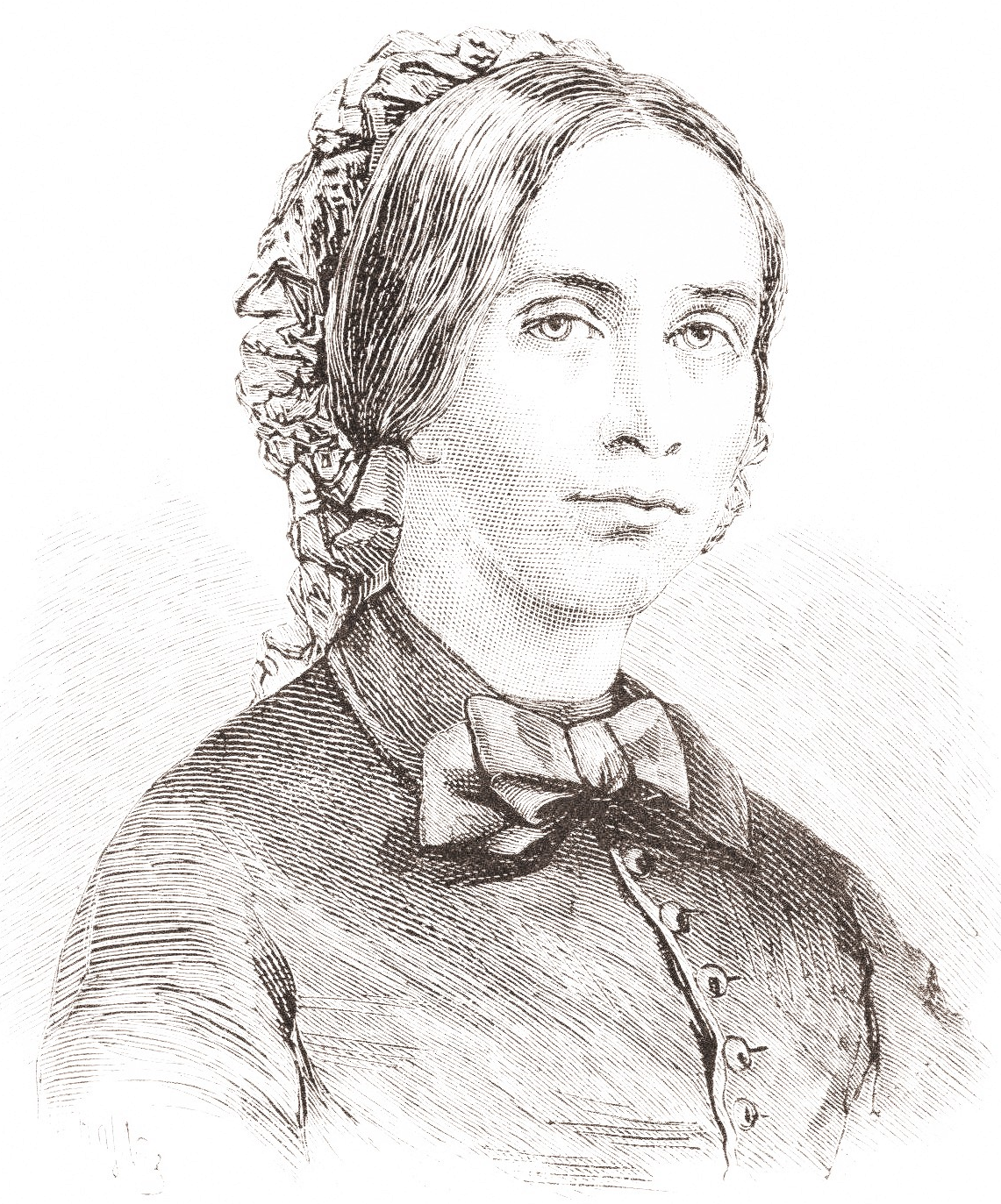 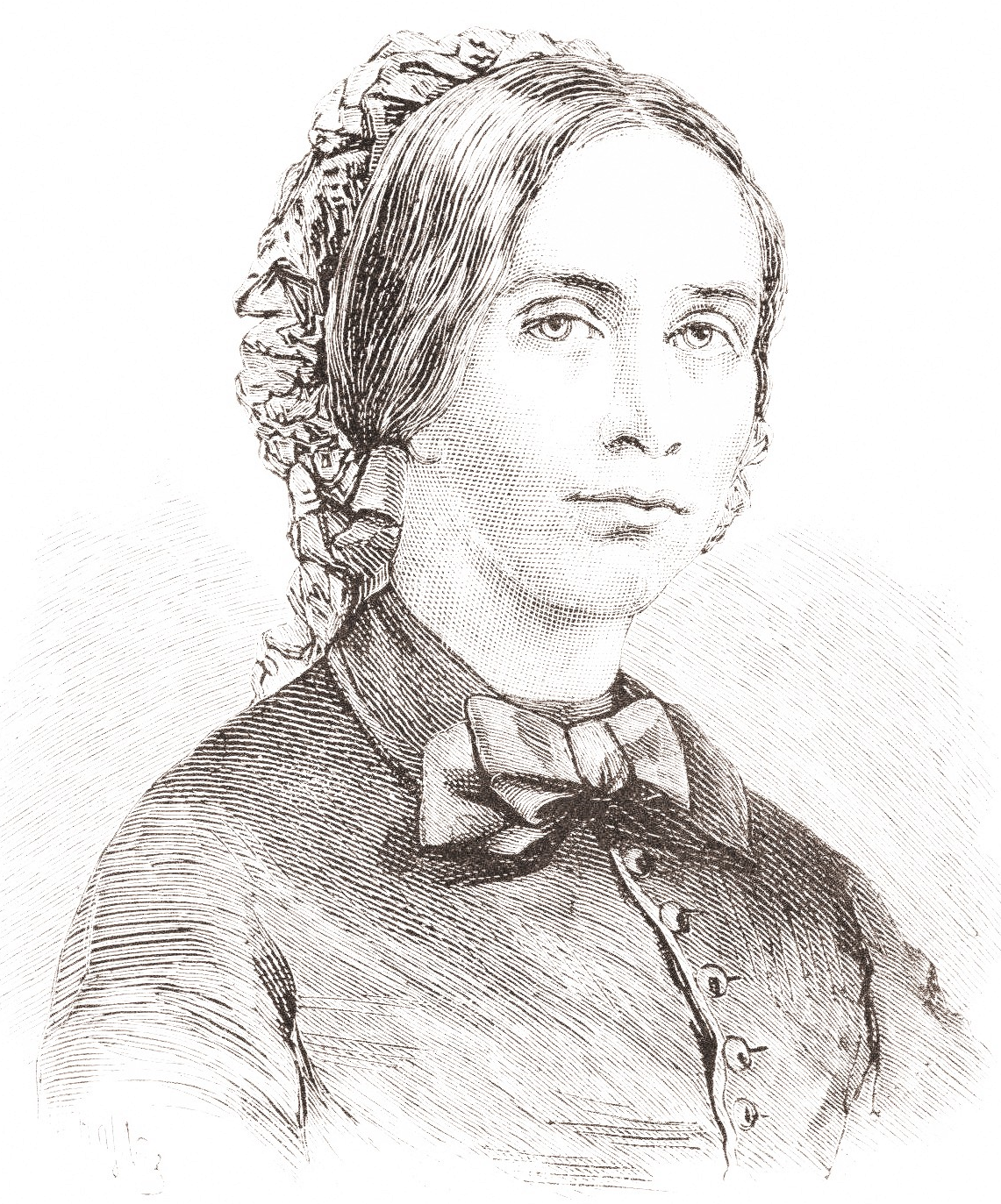 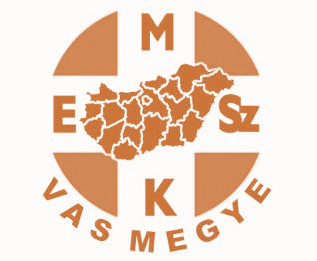 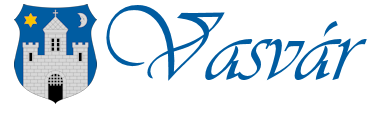 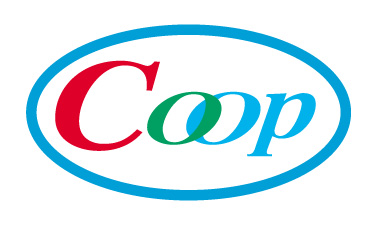 MEGHÍVÓ